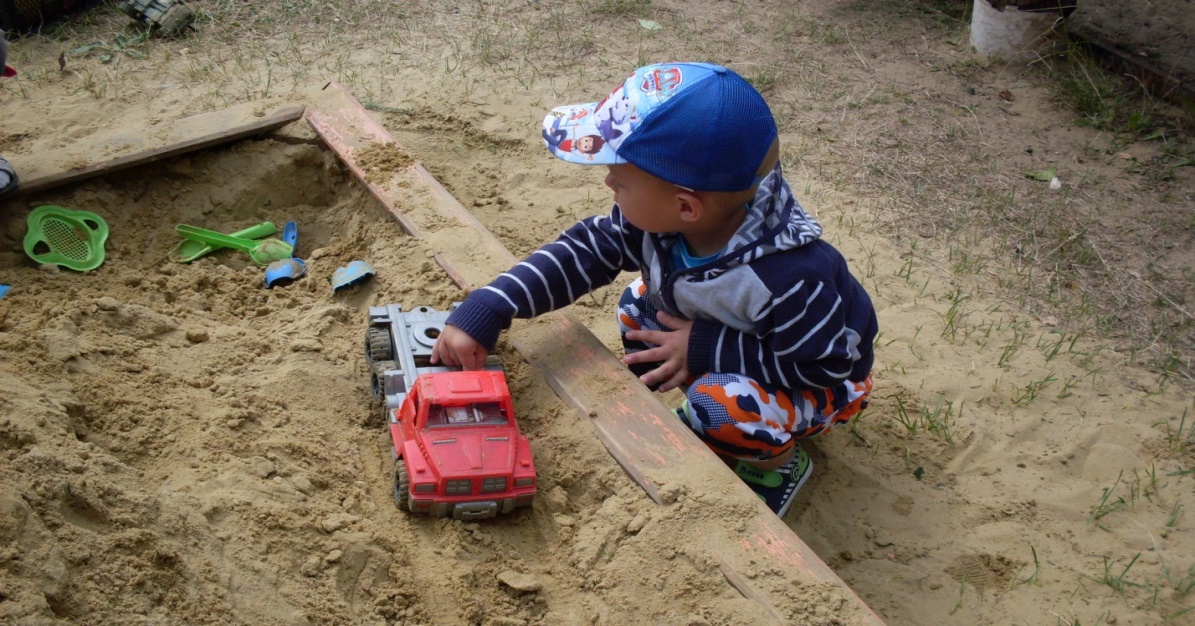 Самостоятельная игровая деятельность «Дороги на песке»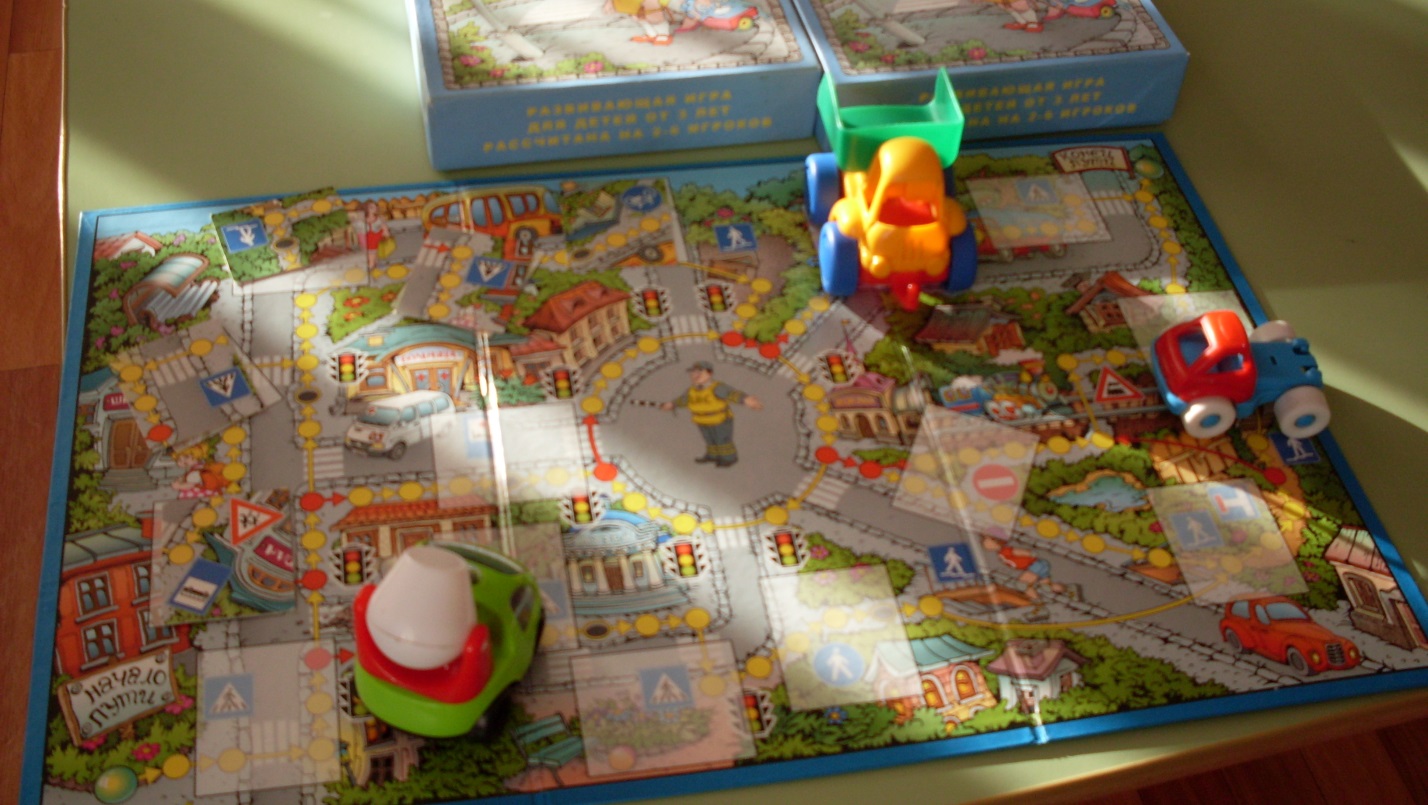 Настольно – печатная игра  «Правильно веди себя на улице»Сюжетно-ролевая  игра   «На улицах города»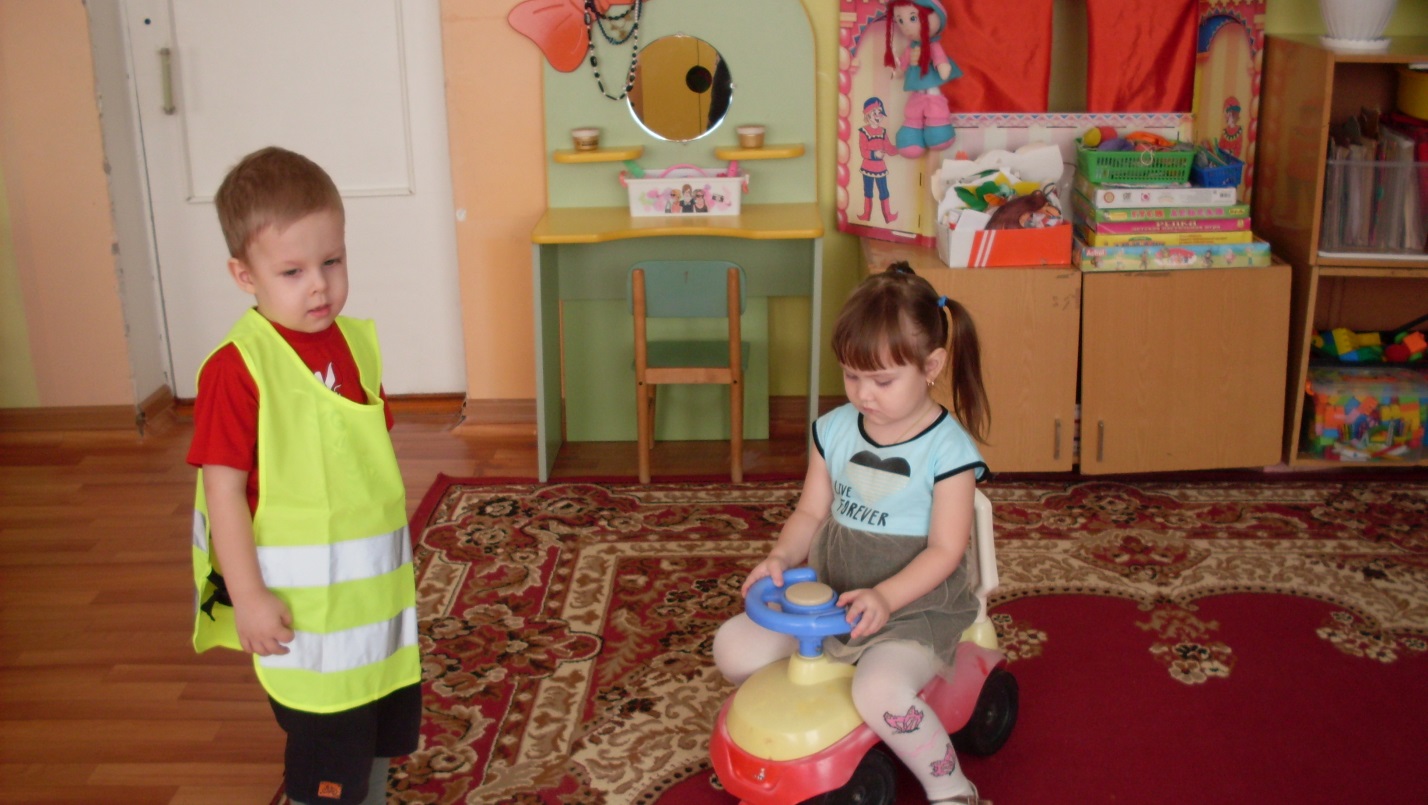 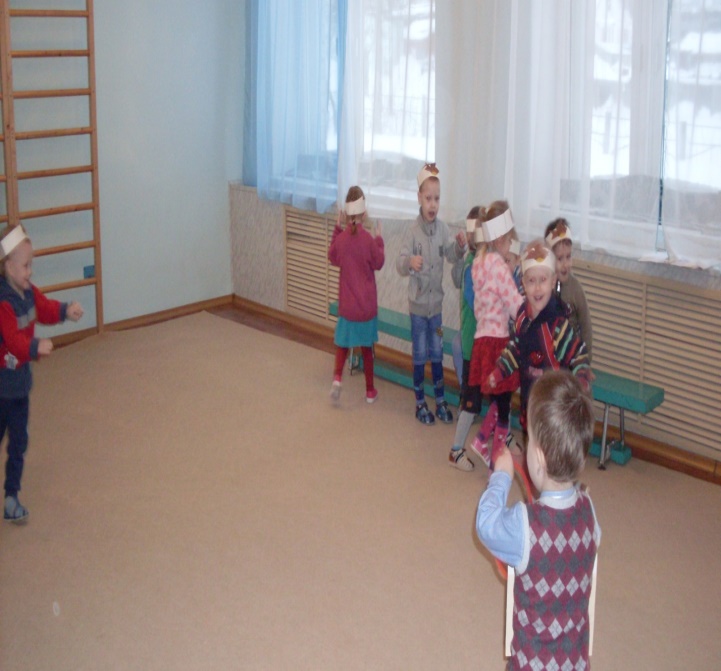 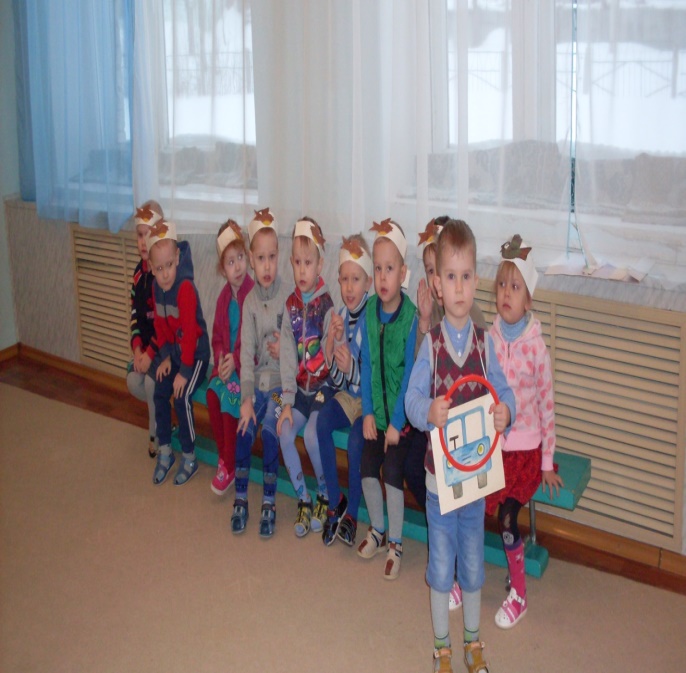 Подвижная игра «Воробушки  и автомобиль»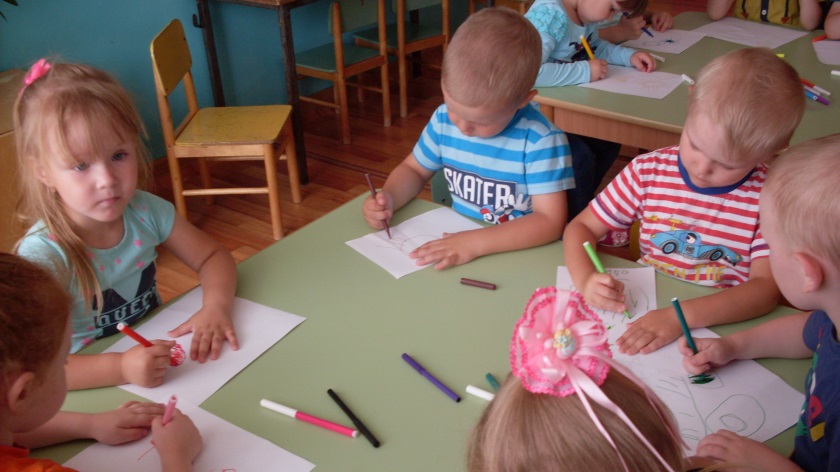 Самостоятельная   художественная  деятельность  детей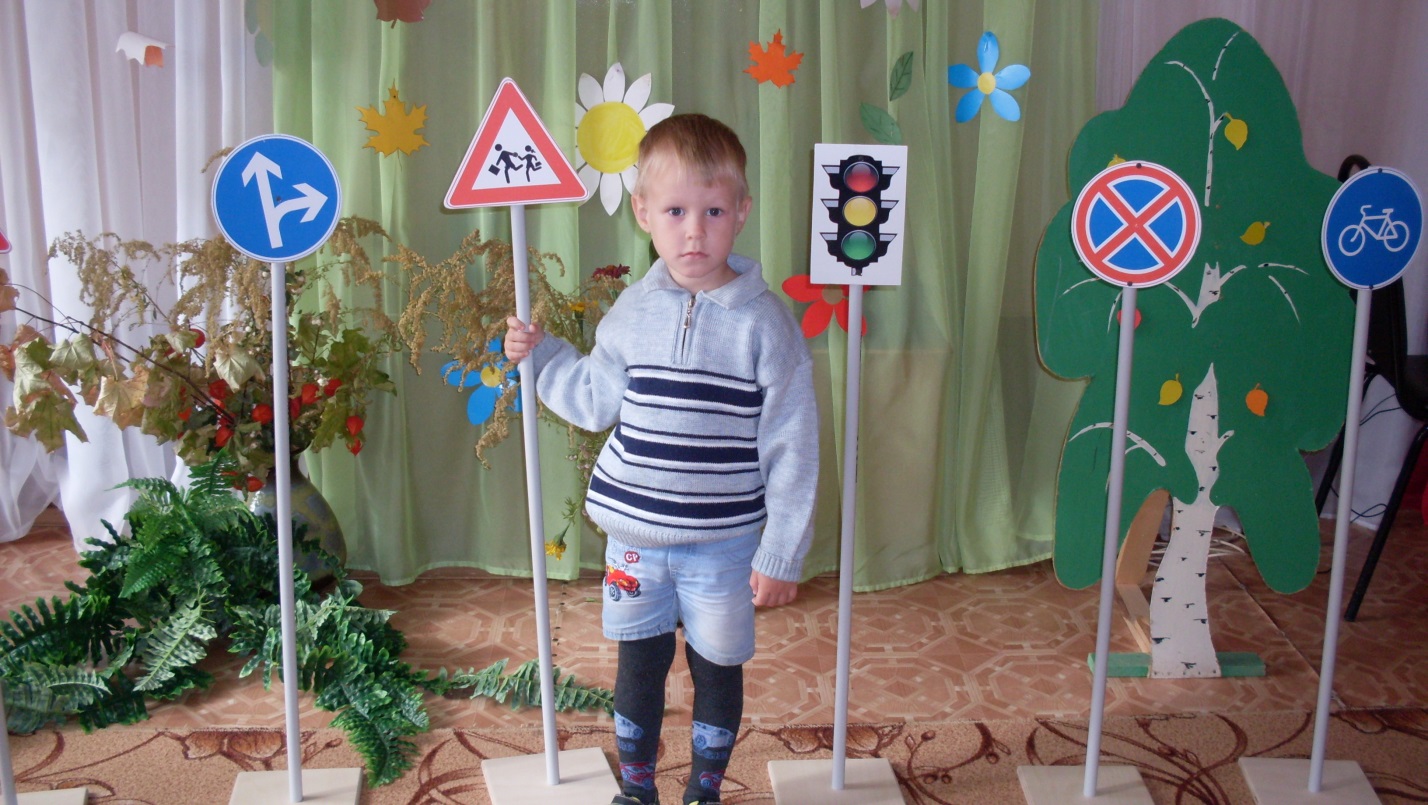 Развлечение «Мы пешеходы»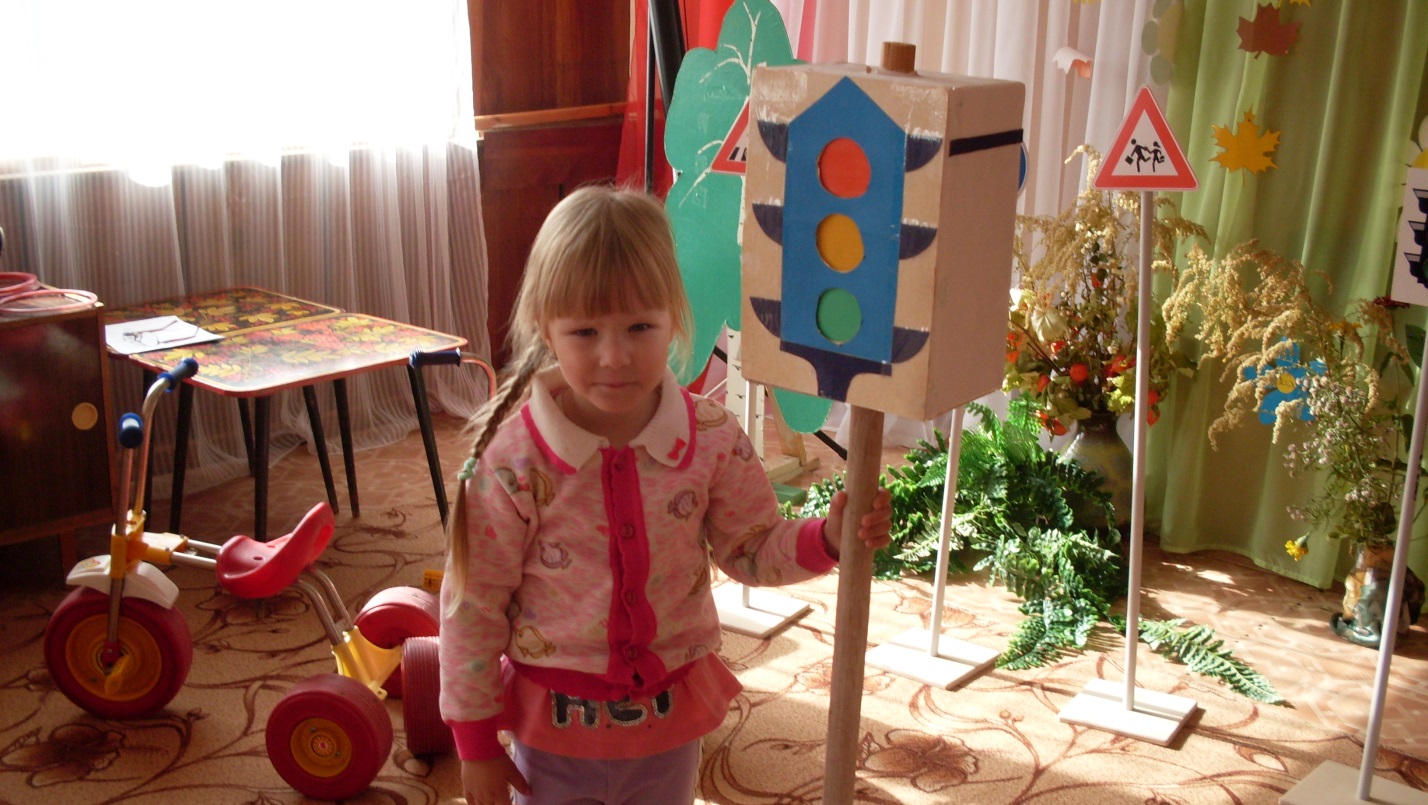 Отчет по ПДД средняя группа.Подготовила: Пимашова Н.В.Обучение детей правилам безопасности дорожного движения, по-прежнему, остается одной из важнейших задач дошкольного образования. Поэтому, необходима повседневная работа с детьми по формированию представлений о важности соблюдения правил дорожного движения.  Мероприятия по данной теме всегда актуальны. Ведь эту необходимость, диктует сама жизнь.  Любой ребёнок быстрее поймёт и усвоит ПДД  не только в обыкновенной беседе, но близкой для детского понимания  сказке, игре. Мы провели с детьми: беседы, рассматривали иллюстрации, экскурсию к светофору, читали стихи и рассказы. Большое удовольствие дети получили от драматизации сказок, игр: подвижных, дидактических,  конструктивных, сюжетно-ролевых, настольно-печатных. Итогом  проделанной работы по ПДД была  презентация «В стране дорожных знаков» и развлечение «Мы пешеходы».  В течение всей недели мы старались донести до каждого ребёнка, что каждый участник дорожного движения, и взрослый, и ребёнок, обязан выполнять установленные правила, а так же формировали у детей необходимые представления, умения и навыки безопасного поведения на улицах и дорогах.Был разработан план тематической недели, посвященный правилам дорожного движения в средней группе:Понедельник. Тема: Транспорт*Беседа о транспорте, о труде водителя: цель – уточнить знания детей о транспортных средствах, пополнить их активный словарь за счет названий автомашин, рассказать о труде водителя.*Д\и «Собери машину» цель: развивать мышление, внимание детей, закрепить знание основных частей машин.*Наблюдение: рассматривание грузового автомобиля.*Строительные игры с песком* П\и «Цветные автомобили»*С\р игра «Автосалон» цель: учить детей составлять описание машин*Рассматривание и раскрашивание изображений различных транспортных средств.*Чтение: Рыжова Е. «Транспорт большого города»Вторник. Тема: Светофор*Беседа о светофоре, его назначении, значении сигналов*Д\и «Светофор» цель: закрепить представления детей о назначении светофора, его сигналах, о цветах (красный, зеленый, желный).*Целевая прогулка к светофору*Самостоятельная игровая деятельность*П\и «Стоп, машина!»*С\р игра «Пешеходы и водители»*Работа в книжном уголке (отбирать  книги соответствующие тематике)*Чтение: Северный А. «Светофор»Среда. Тема: Пешеходы-пассажиры*Беседа о правилах поведения в общественном транспорте*Самостоятельная художественная деятельность детей* П/и «Пешеходы и автомобили»*С\р игра «Автобус» цель закрепить правила поведения в автобусе*Строительные игры*Чтение: Тимофеев В. «Для пешеходов»Четверг. Тема: Дорожные знаки*Беседа о дорожных знаках: цель –дать детям представление о том, что знаки бывают запрещающие и разрешающие.*Лото «Дорожные знаки»*Развлечение «Мы пешеходы»*Самостоятельная игровая деятельность*П\и «Трамвай»С\р игра «На улицах города»*Отгадывание загадок по ПДД*Чтение: Волков С. «Про правила дорожного движения»Пятница. Тема: Мы участники дорожного движения*Беседа  «Где можно играть» цель: уточнить знания детей об опасности игр у проезжей части.*Д\и «Правильно веди себя на улице»*Рассматривание иллюстраций, альбомов , фото с видами транспорта*П\и «Воробышки и автомобиль»*Презентация «В стране дорожных знаков»*Рисование на тему «По дорогам сказок»Проводилась работа с родителями: консультация «Учим правила безопасности», рекомендации «Правила дорожного движения», анкетирование «Безопасность перевозки детей в автомобили», папка-передвижка «Причины детского дорожно-транспортного травматизма», индивидуальные беседы «Как воспитывать примерное поведение при пользовании общественным транспортом», конкурс рисунков на ПДД. Результатом реализованных мероприятий стало то, что:1. Дети получили  знания о правилах поведения на дороге, научились применять полученные знания  в играх, инсценировках, в повседневной жизни.2. Были объединены усилия педагогов и родителей в вопросе ознакомления детей с правилами дорожного движения и их соблюдению в жизни; активно распространялись знания о правилах дорожного движения среди родителей. Мы уверены, что ответственность за безопасность своей жизни и жизни других людей,  потребность в соблюдении правил дорожного движения, является для наших родителей главной целью в воспитании своего ребенка. 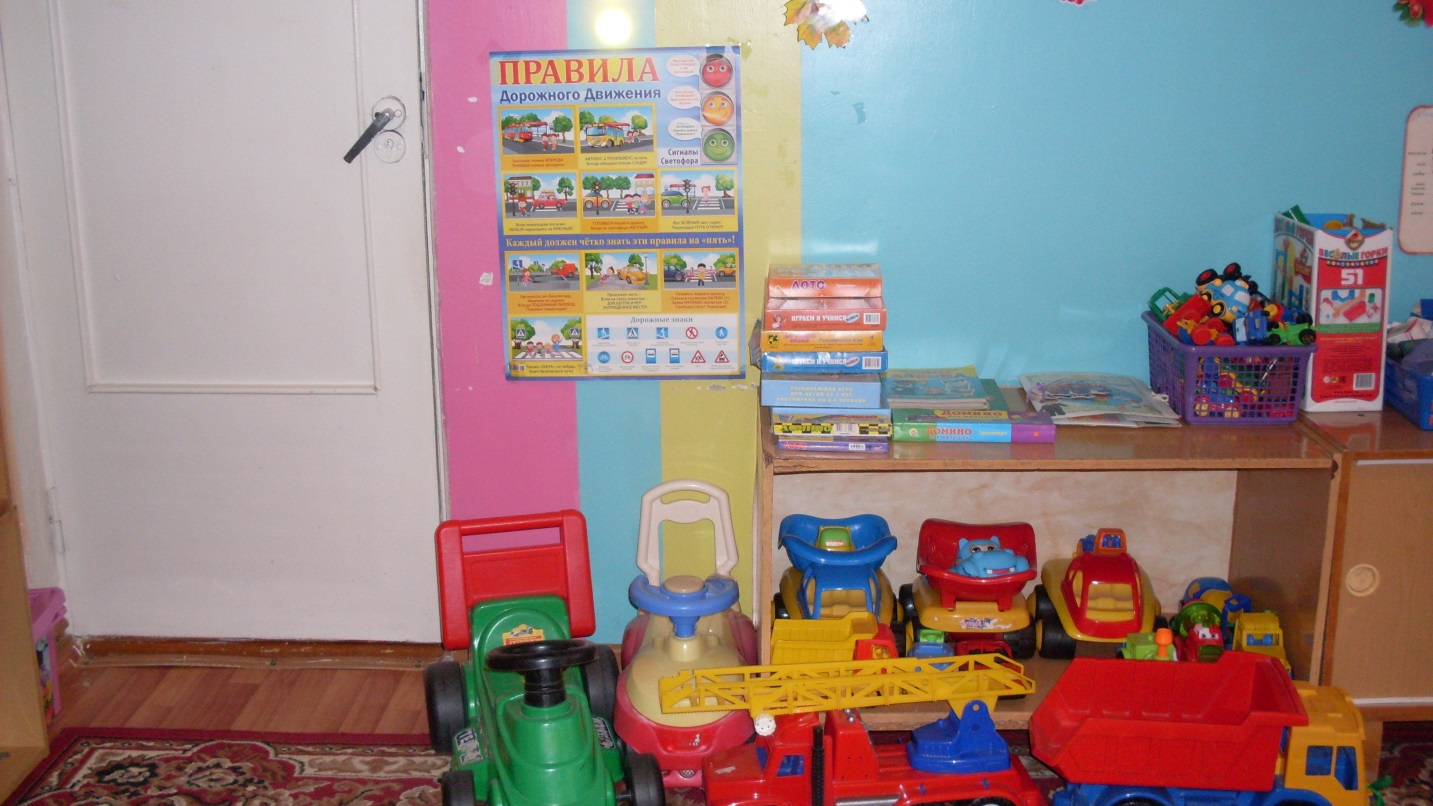 Уголок по правилам дорожного движения Д\игра «Автосалон»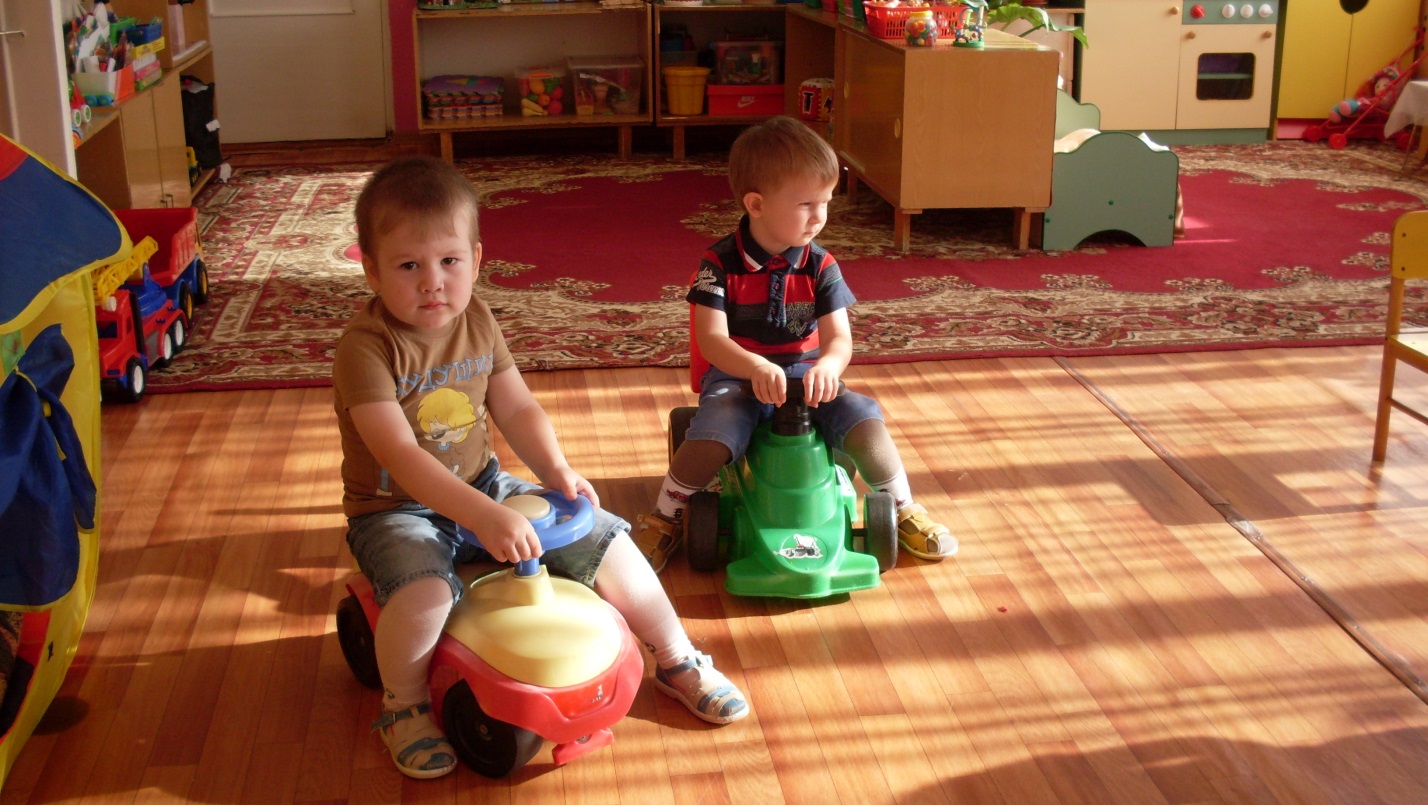 Лото «Дорожные знаки»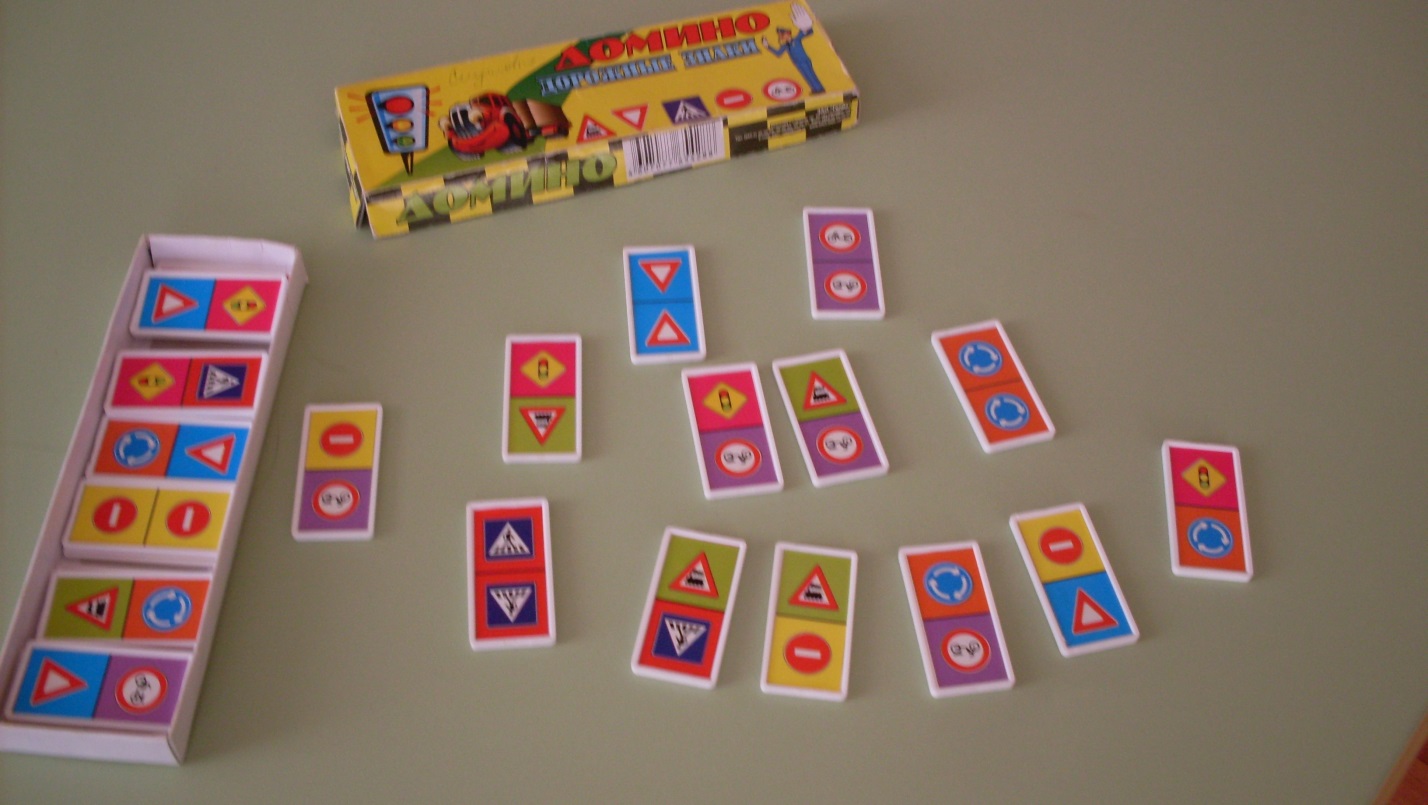 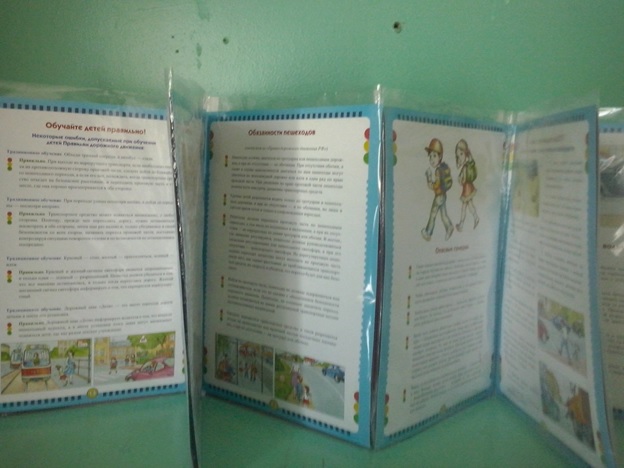 Папка-передвижка «Правила дорожного движения надо знать!»